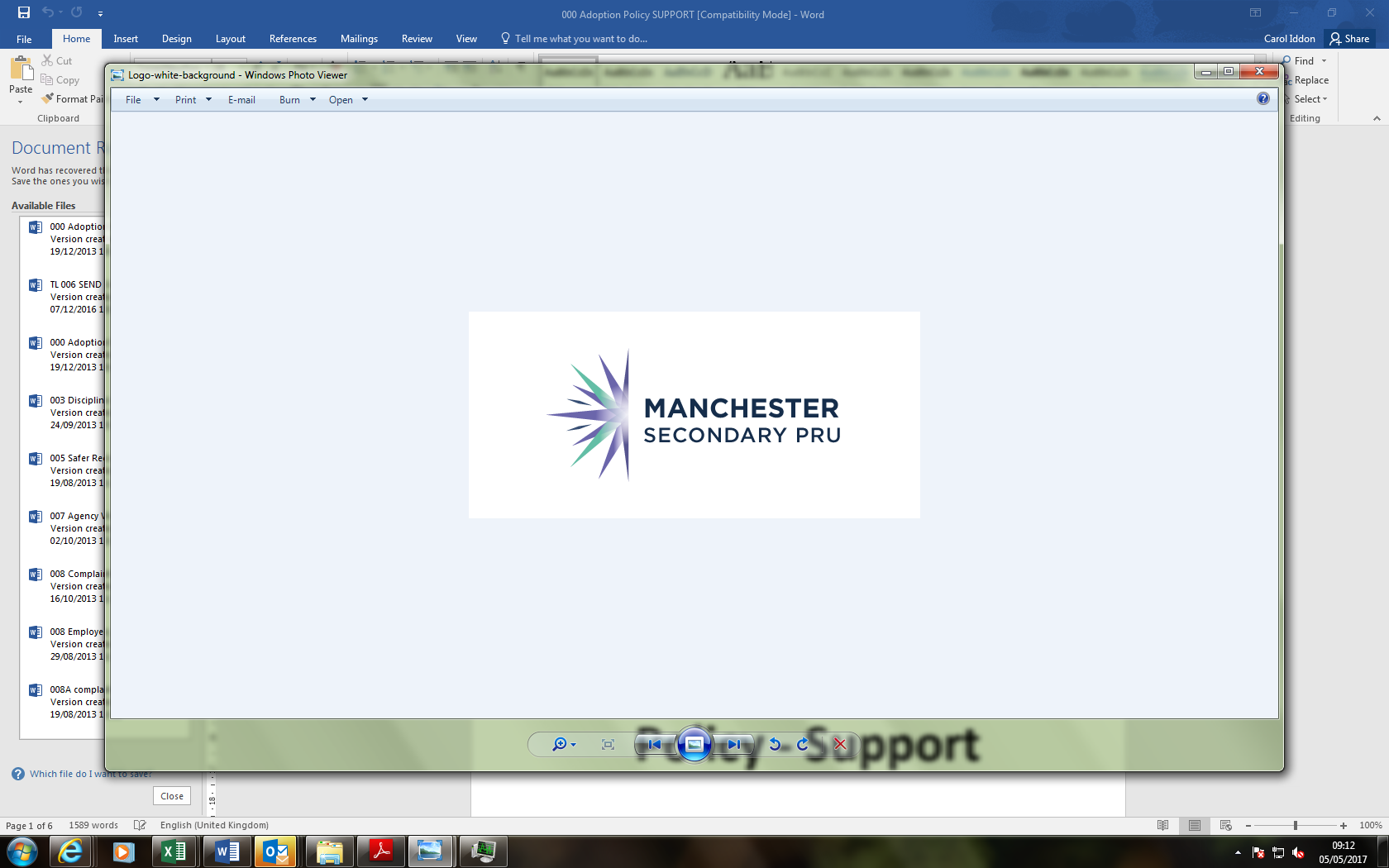 AUTUMN TERMHalf Term 1  School opens 	INSET DAY		Monday 2 September 2024INSET DAY 		Tuesday 3 September 2024School closes 	INSET DAY		Friday 18 October 2024Half Term 2 School opens 				Monday 28 October 2024INSET DAY 		Friday 29 November 2024School closes 				Friday 20 December 2024SPRING TERM	Half Term 3 School opens 				Monday 6 January 2025INSET DAY 		Monday 6 January 2025School closes 				Friday 14 February 2025Half Term 4 School opens 				Monday 24 February 2025INSET DAY 		Friday 14 March 2025School closes 				Friday 4 April 2025SUMMER TERMHalf Term 5School opens 				Tuesday 22 April 2025BANK HOLIDAY 		Monday 5 May 2025School closes 				Friday 23 May 2025Half Term 6School opens 				Monday 2 June 2025 INSET DAY 		Friday 27 June 2025School closes 				Wednesday 23 July 2025